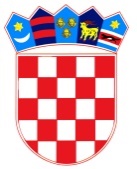 REPUBLIKA HRVATSKA – GRAD ZAGREBOsnovna škola Frana GalovićaZagreb, Školski prilaz 7KLASA: 003-08/18-01/11
UR.BROJ: 251-312-18-03Zagreb, 26. studenoga 2018.ZAKLJUČCI  19. SJEDNICE ŠKOLSKOG ODBORA OSNOVNE ŠKOLE FRANA GALOVIĆAAd. 1. Zapisnik 18. sjednice Školskog odbora jednoglasno je prihvaćen.Ad. 2. Daje se prethodna suglasnost za zapošljavanje sljedećih djelatnika:Lucija Vičić, na radnom mjestu učiteljice razredne nastave u produženom boravku, na određeno puno radno vrijemeTeuta Bučaj, na radnom mjestu učiteljice matematike, na određeno puno radno vrijeme    ZAPISNIČAR	                                          PREDSJEDNICA ŠKOLSKOG ODBORA       Ivana Toth                                                                   Ksenija Balaž